Экзаменационная работа по математике за 2019-2020 учебный год 10 классДемонстрационная версияЭкзаменационная работа по математике за 2019-2020 учебный год 10 классДемонстрационная версия1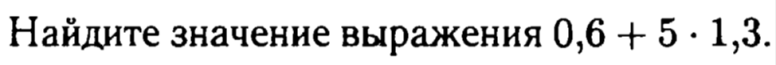 2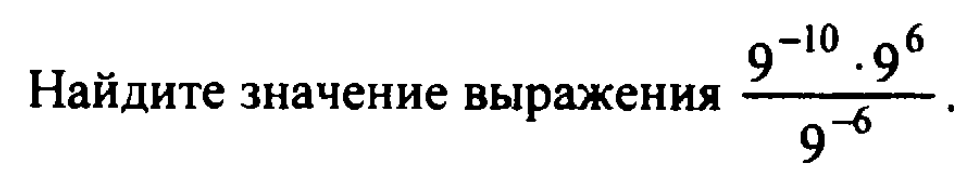 3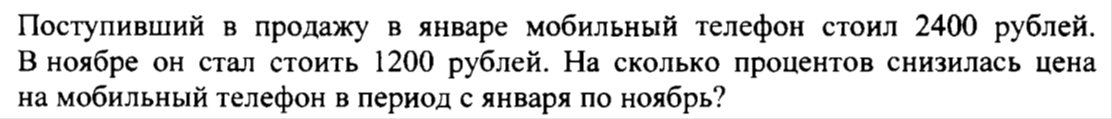 4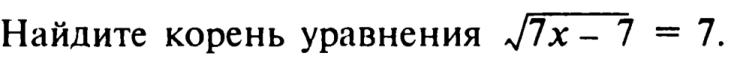 5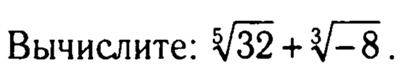 6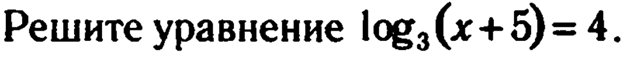 7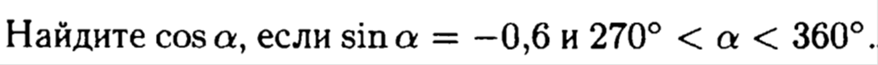 8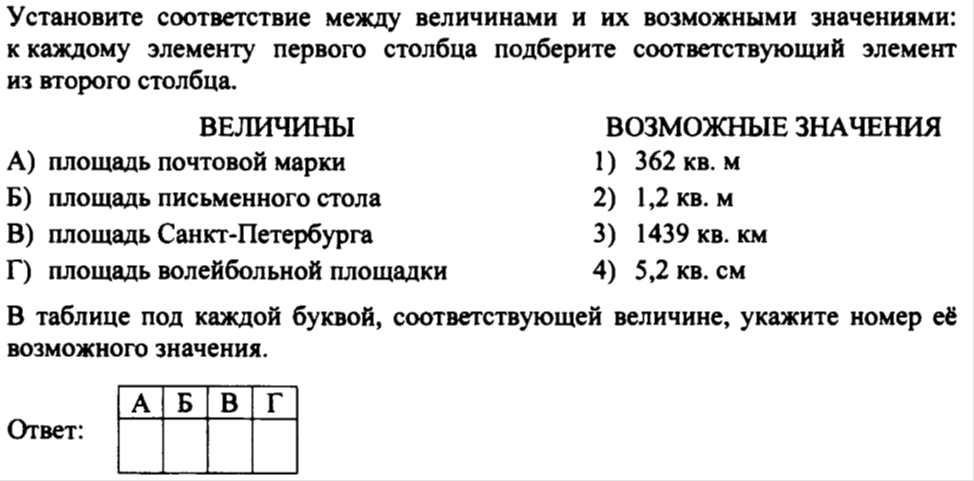 9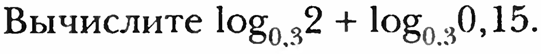 10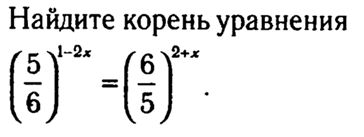 11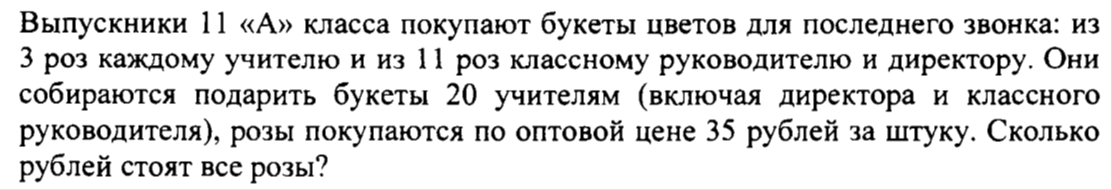 